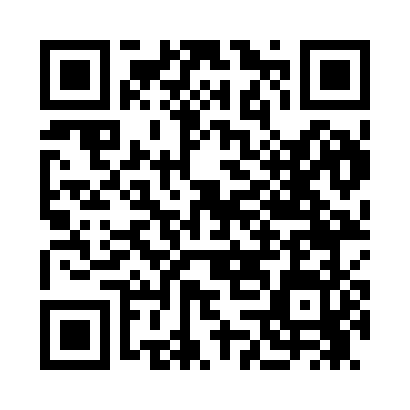 Prayer times for Standingstone, West Virginia, USAMon 1 Jul 2024 - Wed 31 Jul 2024High Latitude Method: Angle Based RulePrayer Calculation Method: Islamic Society of North AmericaAsar Calculation Method: ShafiPrayer times provided by https://www.salahtimes.comDateDayFajrSunriseDhuhrAsrMaghribIsha1Mon4:296:041:305:268:5510:302Tue4:306:041:305:268:5510:293Wed4:316:051:305:268:5510:294Thu4:316:051:305:268:5510:295Fri4:326:061:305:268:5510:286Sat4:336:061:305:278:5410:287Sun4:346:071:315:278:5410:278Mon4:356:081:315:278:5410:279Tue4:356:081:315:278:5310:2610Wed4:366:091:315:278:5310:2511Thu4:376:101:315:278:5210:2512Fri4:386:101:315:278:5210:2413Sat4:396:111:315:278:5110:2314Sun4:406:121:325:278:5110:2215Mon4:416:131:325:278:5010:2116Tue4:426:131:325:278:5010:2017Wed4:436:141:325:278:4910:2018Thu4:456:151:325:278:4910:1919Fri4:466:161:325:278:4810:1820Sat4:476:161:325:268:4710:1721Sun4:486:171:325:268:4610:1522Mon4:496:181:325:268:4610:1423Tue4:506:191:325:268:4510:1324Wed4:516:201:325:268:4410:1225Thu4:536:211:325:268:4310:1126Fri4:546:211:325:258:4210:1027Sat4:556:221:325:258:4110:0828Sun4:566:231:325:258:4010:0729Mon4:576:241:325:258:4010:0630Tue4:596:251:325:248:3910:0531Wed5:006:261:325:248:3810:03